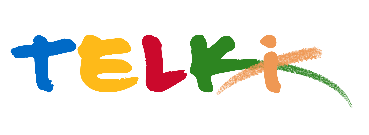 Telki Község Önkormányzata2089 Telki, Petőfi u.1.Telefon: (06) 26 920 801E-mail: hivatal@telki.huwww.telki.huELŐTERJESZTÉS A KÉPVISELŐ-TESTÜLET 2023. április 3-i rendkivüli ülésére Napirend tárgya:Közérdekű kötelezettségvállalásról szóló megállapodás megkötéseA napirendet tárgyaló ülés dátuma: 				2023. 04.03. A napirendet tárgyaló ülés: 					Pénzügyi Bizottság, Képviselő-testület Előterjesztő: 							Deltai Károly polgármesterAz előterjesztést készítette: 					dr. Lack Mónika jegyző		 A napirendet tárgyaló ülés típusa: 				nyílt / zárt A napirendet tárgyaló ülés típusa:				rendes / rendkívüliA határozat elfogadásához szükséges többség típusát: 	egyszerű / minősített A szavazás módja: 						nyílt / titkos 1. Előzmények, különösen az adott tárgykörben hozott korábbi testületi döntések és azok végrehajtásának állása: 2. Jogszabályi hivatkozások: 3.Költségkihatások és egyéb szükséges feltételeket, illetve megteremtésük javasolt forrásai:Nincs4. Tényállás bemutatása: Telki község Önkormányzata a Telki 1278 hrsz alatt nyilvántartott kivett közút megnevezésű ingatlan Darázs utca - Napsugár utca közötti szakaszán útfelújítási munkákat valósít meg, melynek keretében a közutat aszfalt kopóréteggel látja el. A Telki 1284/4 hrsz-ú ingatlan tulajdonosa közérdekű kötelezettségvállalás címén 4.000.000.- Ft összegű támogatás megfizetését vállalta az útfelújítási munkák megvalósításához az ingatlana előtti útszakasz tekintetében.Telki, 2023. március 30.												Deltai Károlypolgármester       Határozati javaslatTelki község Önkormányzat Képviselő-testülete
…/2023. (IV.    ) Öh. sz. határozataKözérdekű kötelezettségvállalásról szóló megállapodás megkötéseTelki község Önkormányzat képviselő-testülete úgy határozott, hogy a Telki 1278 hrsz-ú Tücsök utca Darázs utca - Napsugár utca közötti szakaszának útfelújítási munkáihoz közérdekű kötelezettségvállalás címén 4.000.0000.- Ft összegű támogatást biztosít.Felhatalmazza a polgármestert a megállapodás aláírására.Felelős: PolgármesterHatáridő: folyamatos